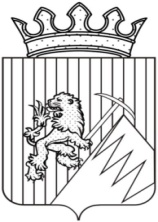 РЕШЕНИЕГУБАХИНСКОЙ ГОРОДСКОЙ ДУМЫI  СОЗЫВА25.05.2017 г.						№ 438В соответствии со статьей 19 Федерального закона от 07.02.2011 № 6-ФЗ «Об общих принципах организации и деятельности контрольно-счётных органов субъектов Российской Федерации и муниципальных образований», статьей 20 Положения о Контрольно-счетной палате Губахинского городского округа, утвержденного решением Губахинской городской Думы от 27.03.2014 № 174,  рассмотрев представленный Контрольно-счетной палатой Губахинского городского округа отчет за 2016 год, Губахинская городская Дума РЕШАЕТ:1. Принять к сведению отчет Контрольно-счетной палаты Губахинского городского округа за 2016 год согласно приложению.2. Опубликовать настоящее решение на Официальном сайте Губахинского городского округа в сети Интернет.Председатель Губахинской городской Думы		                    		           А.Н.МазловГлава города Губахи – глава администрации города Губаха				        Н.В.ЛазейкинПриложение 1к решению Губахинской городской Думыот 25.05.2017 г. № 438Отчет Контрольно-счетной палаты Губахинского городского округа за 2016 годОтчет о деятельности Контрольно-счетной палаты Губахинского городского округа (далее – Контрольно-счетная палата, КСП) за 2016 год подготовлен в соответствии со статьей 19 Федерального закона от 07.02.2011 № 6-ФЗ «Об общих принципах организации и деятельности контрольно-счётных органов субъектов Российской Федерации и муниципальных образований» (далее – Федеральный закон № 6-ФЗ), статьей 20 Положения Контрольно-счетной палате Губахинского городского округа,  утвержденного решением Губахинской городской Думы от 27.03.2014 г. №174 (далее - Положение о КСП № 174).1. Основные показатели деятельности.Контрольно-счетная палата является постоянно действующим органомвнешнего муниципального финансового контроля.Основные задачи в отчетном периоде заключались в контроле за исполнением местного бюджета, соблюдением установленного порядка подготовки и рассмотрения проекта местного бюджета, отчета о его исполнении, а также в проверке законности и результативности использования средств местного бюджета и муниципальной собственности. Деятельность Контрольно-счетной палаты была направлена на предотвращение и предупреждение нарушений в финансовой и имущественной сферах.	В соответствии со статьей 10 Закона № 6-ФЗ, статьей 10 Положения № 174 внешний муниципальный финансовый контроль осуществляется в форме контрольных и экспертно-аналитических мероприятий.В отчетном периоде контрольные и экспертно-аналитические мероприятия осуществлялись в администрации города и ее структурных подразделениях, а также в учреждениях и организациях, получивших средства из бюджета Губахинского городского округа или использующих муниципальное имущество.В 2016 году Контрольно-счетной палатой проведено:13 контрольных мероприятий, в том числе 2 по обращению прокуратуры города Губахи и 7 по внешней проверке отчета об исполнении бюджета и бюджетной отчетности главных администраторов бюджетных средств;2 экспертно-аналитических мероприятий, в том числе подготовлено 107 заключений на проекты муниципальных правовых актов.Контрольными мероприятиями в 2016 году было охвачено 1 695,  млн. рублей, в том числе объем проверенных бюджетных средств – 1 588,3 млн. руб.По состоянию на 01.01.2016 при утвержденной штатной численности 4 единицы фактическая численность работников КСП составляет 4 человека, в том числе 1 председатель и 3 инспектора КСП.Все специалисты КСП имеют высшее профессиональное финансово-экономическое образование.За 2016 год 3 сотрудника КСП прошли обучение по программе повышения квалификации, из них 2 человека – по программе «Контроль и аудит в сфере закупок», 1 – по программе «Разработка стандартов деятельности КСО МО: контроль порядка управлении и распоряжения муниципальным имуществом».Информации о коррупционных правонарушениях служащих Контрольно-счетной палаты в 2016 году не поступало.Основные показателях деятельности Контрольно-счетной палаты в 2016 году приведены в Приложении к Отчету. Объем средств, проверенных Контрольно-счетной палатой в 2016 году в ходе контрольных и экспертно-аналитических мероприятий, без учета средств, охваченных в рамках контроля формирования бюджета Губахинского городского округа, составил 1 695 522,2 тыс. рублей, в том числе объем проверенных бюджетных средств – 1 588 346,0 тыс. рублей.Объем средств, охваченных мероприятиями КСП, не учитывает балансовую стоимость объектов основных средств, в отношении которых проверено соблюдение требований законодательства в сфере учета, управления и распоряжения имуществом.В целом, в ходе проведения контрольных мероприятий в 2016 году, были выявлены случаи расходования бюджетных средств с нарушениями Бюджетного, Гражданского и Налогового кодексов РФ, законов и иных нормативных правовых актов по ведению бухгалтерского учета и формированию отчетности, других норм законодательства Российской Федерации, - на общую сумму 596 172,4 тыс. рублей.По результатам контрольных и экспертно-аналитических мероприятий Контрольно-счетной палатой в 2016 направлено 25 представлений и 1 предписание в адрес проверенных учреждений и предприятий; по поступающей информации  работа по устранению недостатков ведется. Не полностью исполненные представления остаются на контроле; за прошедший период выполнено 18 представлений и 1 предписание.В качестве мер, принимаемых по устранению недостатков можно отметить такие как:- внесение изменений в нормативные правовые акты;- привлечение к ответственности должностных лиц, допустивших нарушения.Во исполнение представлений и предписаний КСП за ненадлежащее исполнение должностных обязанностей к дисциплинарной ответственности привлечено 18 должностных лиц.Информация о выявленных нарушениях и материалы всех контрольных мероприятий направлены в Прокуратуру города Губаха.Средняя нагрузка на 1 сотрудника в 2016 году составила 423,9 млн. рублей. При этом объем выявленных нарушений в расчете на 1 сотрудника составил 149,0 тыс. рублей.В целом, результаты контрольных и экспертно-аналитических мероприятий свидетельствуют о том, что в ходе формирования и исполнения бюджета в Губахинском городском округе имеются резервы укрепления финансовой дисциплины, есть возможности для повышения эффективности управления муниципальной собственностью.2. Контрольная деятельность.В 2016 году контрольные функции реализовывались Контрольно-счетной палатой посредством проведения контрольных мероприятий, тематика которых охватывала широкий спектр вопросов.В 2016 году силами Контрольно-счетной палатой проведено 13 контрольных мероприятий, из них 7 по внешней проверке отчета об исполнении бюджета и бюджетной отчетности главных администраторов бюджетных средств.Контрольными мероприятиями было охвачено 19 объектов, в том числе все органы местного самоуправления в рамках внешней проверки отчета об исполнении бюджета и бюджетной отчетности главных администраторов бюджетных средств – Управление образования,  Управление жилищно-коммунального хозяйства и инфраструктуры, Губахинская городская Дума, Администрация города Губаха, Комитет по управлению муниципальным имуществом, Управление культуры, спорта, молодежной политики и туризма, Финансовое управление.Основным направлением деятельности КСП в 2016 году продолжал оставаться контроль за использованием бюджетных ресурсов и результативностью их расходов. В отчетном периоде без учета внешних проверок отчета об исполнении бюджета и бюджетной отчетности КСП проведено 6 контрольных мероприятий на 13 объектах контроля.  Контрольно-счетной палатой проведено 4 контрольных мероприятия по проверке отдельных вопросов финансово-хозяйственной деятельности  МУП «МПО ЖКХ Северный»; Управления строительства и жилищно-коммунального хозяйства администрации города Губаха; МАУ КСК «Энергетик» и проверка по вопросам оплаты труда в МБУ «Комбинат благоустройства».В 2016 году Контрольно-счетной палатой проведено 2 тематических проверки. В рамках проверки целевого и эффективного использования средств, выделенных на реализацию мероприятий муниципальной программы «Благоустройство территории Губахинского городского округа» проверено расходование субсидий, выделенных на выполнение муниципального задания на реализацию  данной программы муниципальными бюджетными учреждениями МБУ «Управление хозяйством сельского поселения», МБУ «Комбинат благоустройства». В рамках проверки реализации приоритетных региональных проектов «Школьный спортивный клуб» и «Обеспечение качественным спортивным инвентарем детско-юношеских спортивных школ (спортивный резерв по видам спорта)», проверено 3 муниципальных учреждения, занимавшихся реализацией  данных проектов – МАУ ДО «Детско-юношеская спортивная школа», МАУ СОК «Русь»,  МАУ «Спортивно – досуговый комплекс «Губахинский». Кроме того, проведена выборочная проверка оплаты труда в МАУ ДО «ДЮСШ».По обращению Прокуратуры города Губахи проведена проверка целевого и эффективного использования субсидии, выделенной из бюджета Губахинского городского округа МБУ «Комбинат благоустройства», на выполнение муниципального задания по содержанию дорог улично-дорожной сети в зимнее время»Объем средств, охваченных контрольными мероприятиями, составил 277 138,2 тыс. рублей, в том числе объем проверенных бюджетных средств – 169 962,0 тыс. рублей. В ходе контрольных мероприятий было выявлено нарушений и недостатков на общую сумму 15 955,0 тыс. рублей.Структура нарушений и недостатков, выявленных по результатам контрольных мероприятий, проведенных в 2016 году, представлена в таблице.По материалам проверок составлен 1 протокол об административной ответственности по статье 19.7. КоАП РФ «Непредставление сведений (информации)» на директора МБУ «Комбинат благоустройства», привлечено к дисциплинарной ответственности 18 человек.В соответствии с Положением о Контрольно-счетной палате Губахинского городского округа, отчеты по результатам контрольных мероприятий направлялись в главе города Губаха – председателю Губахинской городской Думы и главе администрации города Губаха с предложениями по устранению нарушений и недостатков, установленных в ходе проверок.3. Экспертно-аналитическая деятельность.Одной из форм осуществления внешнего муниципального финансового контроля является экспертно-аналитическая деятельность, в рамках которой проводятся отдельные экспертно-аналитические мероприятия, а также экспертизы (в том числе - финансовые) поступивших проектов решений Думы, постановлений администрации города Губаха, муниципальных программ (проектов муниципальных программ), а также вносимых в них изменений.В рамках экспертно-аналитических мероприятий в 2016 году прокуратурой города Губахи совместно с Контрольно-счетной палатой проведен анализ исполнения жилищного законодательства при осуществлении организациями, осуществляющими функции по управлению жилищным фондом, расчетов за поставляемые энергетические ресурсы:- ООО «Партнер»;- МУП «МПО ЖКХ Северный»;- МУП «Тепловодосервис»;- ИП Значковский Э.Н.- ООО «СевисМастерСтрой»;- ООО УК «СевисМастерСтрой»;- МБУ «Управление городского хозяйства»;- ООО УК «Управление городского хозяйства»;- ООО УК «Комфорт-Плюс»;- МУП «Тепловые сети Нагорнский»;- ООО УК «Ваш дом»;- ООО «Северо-Углеуральская управляющая компания».Результаты экспертно-аналитического мероприятия оформлены аналитическими справками и информационными письмами.В рамках экспертно-аналитической деятельности Контрольно-счетной палатой проведена экспертиза и подготовлено 107 заключений на проекты нормативных правовых актов органов местного самоуправления Губахинского городского округа, из них 74 – заключения на проекты решений Губахинской городской Думы. По результатам проведенных экспертно-аналитических мероприятий:- подготовлено 51 предложение по устранению выявленных нарушений и недостатков;- учтено объектами контроля 48 предложений, или 94 %.Все проекты решения Губахинской городской Думы о местном бюджете и  внесении изменений в бюджет Губахинского городского округа прошли финансово-экономическую экспертизу.	4. Контроль формирования и исполнения бюджета Губахинского городского округаВ соответствии со статьями 157, 265, 268.1 Бюджетного кодекса Российской Федерации (далее - БК РФ) Контрольно-счетная палата проводила экспертизу проектов решений Губахинской городской Думы о бюджете, в том числе обоснованности показателей бюджета (предварительный контроль), контроль за достоверностью, полнотой и соответствием нормативным требованиям составления и представления бюджетной отчетности главных администраторов бюджетных средств, квартального и годового отчетов об исполнении бюджета округа (последующий контроль).Предварительный контроль.С целью подготовки заключения на проект решения Губахинской городской Думы «О бюджете Губахинского городского округа на 2017 год и плановый период 2018-2019 годов» (далее - проект бюджета) Контрольно-счетной палатой проведен анализ основных характеристик проекта бюджета, проверено наличие и оценено состояние нормативной и методической базы, регулирующей порядок формирования показателей бюджета, проанализирован прогноз социально-экономического развития на 2017 год и плановый период 2018 - 2019 годов и другие документы.Проект бюджета и финансово-экономические обоснования к нему были в целом признаны соответствующими требованиям БК РФ Положению о бюджетном процессе в Губахинском городском округе (далее - Положение о бюджетном процессе).Одновременно в период подготовки заключения были проведены экспертизы проектов муниципальных программ, на основании которых согласно требованиям статьи 172 БК РФ составлялся проект бюджета. По итогам проведенных экспертиз установлено, что в целом система муниципальных программ, формирующих проект бюджета, требует совершенствования и значительной доработки, так как не в полной мере реализуется системный подход в применении программно-целевого бюджетирования, отсутствуют документы стратегического планирования социально-экономического развития округа, а также существует недостаточная взаимная согласованность целей программ, подпрограмм, задач, мероприятий и показателей. По результатам экспертизы проекта бюджета сформулированы  замечания и предложения к представленным обоснованиям доходов и расходов и (или) нормативным правовым актам, являющимся основанием возникновения расходных обязательств, и иным документам. В течение 2016 года в решение Губахинской городской Думы от 24.12.2015 № 300 «О бюджете Губахинского городского округа на 2016 год и плановый период 2017 - 2018 годов» вносились изменения 11 раз. В заключениях по результатам экспертиз данных проектов решений Думы наряду с оценкой соответствия БК РФ, Положению о бюджетном процессе и другим нормативным правовым актам отмечалась необходимость дополнительной проработки отдельных направлений расходов, доходов и источников финансирования дефицита бюджета (параметров бюджета). Было сформулировано 2 замечания, которые подготовлено были приняты и учтены при внесении изменений в бюджет.Последующий контроль.	Одним из основных мероприятий последующего контроля, проведенных Контрольно-счетной палатой в отчетном году на основании статьи 264.4 БК РФ и Положения о бюджетном процессе, являлась внешняя проверка годового отчета об исполнении бюджета Губахинского городского округа за 2015 год (далее - годовой отчет) и подготовка заключения по ее результатам.Внешней проверкой годового отчета, в том числе бюджетной отчетности главных администраторов бюджетных средств, было установлено, что в целом показатели годового отчета соответствовали показателям исполнения бюджета, существенные искажения отчетности не выявлены.Однако в заключении были отмечены основные недостатки и нарушения, допущенные участниками бюджетного процесса при исполнении бюджета, сформулированы конкретные предложения, направленные на их устранение.В ходе реализации отдельных муниципальных программ не обеспечено в полной мере соблюдение принципа результативности и эффективности использования бюджетных средств, поскольку не выполнено основное условие статьи 34 БК РФ, а именно - не достигнуты заданные либо наилучшие результаты. В ходе внешней проверки было устранены замечания и внесены поправки в отчетность в части завышения целевых показателей результатов реализации отдельных муниципальных программ.По результатам внешней проверки бюджетной отчетности главных администраторов бюджетных средств (далее - ГАБС) выявлены следующие отдельные нарушения и недостатки:заполнение не в полном объеме форм годовой бюджетной отчетности;неточное отражение данных форм годовой отчетности;неполное отражение данных в регистрах бухгалтерского учета;нарушение методологии бухгалтерского учета на забалансовых счетах.По результатам проверки бюджетной отчетности каждого ГАБС составлены соответствующие Заключения, которые были направлены им для ознакомления и устранения нарушений.Всего в ходе внешней проверки по результатам исполнения бюджета города в 2016 году установлено 54 замечания и недостатков (без учёта результатов экспертно-аналитических и контрольных мероприятий), по которым сформулированы предложения, из них все приняты и исполнены.5. Обеспечение деятельности Контрольно-счетной палаты Взаимодействие с федеральными органами государственной власти, правоохранительными и надзорными органами, органами местного самоуправления.В отчетном периоде продолжалось взаимодействие Контрольно-счетной палаты с правоохранительными и другими органами. На основании заключенных соглашений Контрольно-счетной палатой проводятся совместные контрольные мероприятия с правоохранительными и иными государственными органами, что повышает эффективность контрольных мероприятий. В 2016 году Контрольно-счетной палатой совместно с прокуратурой города проведено 2 контрольных мероприятия. В адрес прокуратуры города направлялись материалы по итогам всех проведенных Контрольно-счетной палатой контрольных и экспертно-аналитических мероприятийПредседатель Контрольно-счетной палаты активно принимала участие в заседаниях Думы, ее комитетов, иных координационных и консультационных органов, а также в заседаниях комиссий и иных совещательных органов в администрации города Губаха.Взаимодействие с иными контрольно-счетными органами.КСП города Губахи является членом Ассоциации контрольно-счетных органов муниципальных образований Пермского края (далее – «Ассоциация КСО МО ПК»).Контрольно-счетная палата принимала участие в ежегодных совещаниях Ассоциации КСО МО ПК. На обсуждение были вынесены как организационные вопросы, так и наиболее актуальные вопросы контрольной и экспертно-аналитической деятельности. Формат данных мероприятий - обмен опытом и обсуждение важных задач, стоящих перед контрольно-счетными органами, - служит повышению качества муниципального внешнего финансового контроля.Информирование общественности.На официальном сайте Губахинского городского округа регулярно размещаются Отчеты Контрольно-счетной палаты по результатам проведенных контрольных и экспертно-аналитических мероприятий. Размещение информации о деятельности палаты осуществляется во исполнение требований Закона РФ № 6-ФЗ от 07.02.2011 г. «Об общих принципах организации и деятельности контрольно-счётных органов субъектов Российской Федерации и муниципальных образований».Кроме того, на официальном сайте размещена информация и документы, характеризующие деятельность КСП, - план работы, отчет о деятельности, регламент, стандарты, методические рекомендации, информация об антикоррупционной деятельности, полезные ссылки и другое.Организационное обеспечение деятельности Контрольно-счетной палаты и работа с обращениями граждан.Контрольно-счетная палата осуществляет свою деятельность на основе планов, которые разрабатываются и утверждаются ею самостоятельно. Обязательному включению в план работы Контрольно-счетной палаты подлежат поручения Губахинской Думы, предложения и запросы Главы города.Деятельность по противодействию коррупции.Актов прокурорского реагирования, жалоб, сообщений граждан и организаций о случаях нарушений требований к служебному поведению и наличии конфликта интересов в отношении муниципальных служащих Контрольно-счетной палаты в 2016 году не поступало.5.8 Стандартизация деятельности Контрольно-счетной палаты.В отчетном году Контрольно-счетной палатой продолжена работа по реализации норм Федерального закона от 07.02.2011 № 6-ФЗ «Об общих принципах организации и деятельности контрольно-счетных органов субъектов Российской Федерации и муниципальных образований» в части стандартизации деятельности Контрольно-счетной палаты и совершенствования методического обеспечения.На основе общих требований к стандартам внешнего государственного и муниципального контроля, утвержденных Счетной палатой Российской Федерации, в течение 2016 года Контрольно-счетной палатой были разработаны и утверждены 2 стандарта муниципального финансового контроля.Все стандарты в актуальной редакции размещены на официальном сайте КСП.Приложениек отчёту Контрольно-счётной палаты за 2016 годОсновные показатели деятельности Контрольно-счетной палаты Губахинского городского округа в 2016 годуОб утверждении отчета Контрольно-счетной палаты Губахинского городского округа за 2016 год № п/пВид нарушенияСумма, тыс. руб.Доля, %1.Финансовые нарушения и недостатки – всего,15 715,4100%в том числе:1.1.Объем средств, использованных не по целевому назначению001.2.Неэффективное использование бюджетных средств и средств, полученных из бюджета в виде субсидий170,01,1%1.3.Неправомерное (нормативно не обоснованное) использование бюджетных средств и средств, полученных из бюджета в виде субсидий, а также планирование использования бюджетных средств в отсутствие обоснованной потребности2 145,713,7%1.4.Нарушения учета и отчетности (нарушения бухгалтерского учета)1 426,19,1%1.5.Объем средств, недополученных в доходную часть бюджета (упущенная выгода), в том числе от неэффективного и неправомерного использования муниципального имущества0,20,001%1.6.Нарушения по оплате труда272,91,7%1.7.Нарушения законодательства в сфере закупок3 117,319,8%1.8.Объем расходных обязательств, принятых к оплате сверх ассигнований, утвержденных бюджетом, бюджетной росписью, лимитов бюджетных обязательств1 896,412,1%1.9.Прочие нарушения и недостатки (завышены локальные ресурсные сметные расчеты, прилагаемые к муниципальным контрактам; неправомерная оплата расходов, связанных со служебными командировками; нарушения по договорам гражданско-правового характера; занижены расчеты при планировании ФОТ)6 686,342,5%2.Нарушения порядка управления и распоряжения имуществом – всего, в том числе:239,6100%в том числе:2.1.передача объектов муниципальной собственности (помещений) в пользование без оформления соответствующего документа (на основании соглашений о сотрудничестве вместо договоров безвозмездного пользования или аренды)55,022,9%2.2.неэффективное использование муниципального имущества, потери бюджета от неправомерного отчуждения муниципального имущества, ликвидации муниципальных унитарных предприятий, списания имущества муниципальными учреждениями и муниципальными унитарными предприятиями и т.д.184,677,1%3.По возможности устранения3.1.Нарушения, которые не могут быть устранены7 858,949,3%3.2.Нарушения, подлежащие устранению8 096,150,7%из них:3.2.1нарушения, по которым предложено возместить средства в бюджет округа202,91,6%3.3.Устранено финансовых нарушений и недостатков7 856,5100%3.4.Устранено нарушений порядка управления и распоряжения имуществом239,6100%3.5.Возмещено в бюджет округа55,227,2%№ п/пПоказатели1.Контрольная деятельность1.1.Количество проведенных контрольных мероприятий13в том числе по внешней проверке отчета об исполнении бюджета и           бюджетной отчётности главных администраторов бюджетных средств71.2.Количество объектов, охваченных при проведении контрольных мероприятий (ед.), в том числе:19органов местного самоуправления10муниципальных учреждений8муниципальных предприятий1прочих организаций-1.3.Объем проверенных средств, всего, тыс. руб., в том числе:1 695 522,2объем проверенных бюджетных средств, тыс. руб.1 588 346,01.4.Выявлено нарушений и недостатков, всего, тыс. руб., в том числе:596 172,4нецелевое расходование бюджетных средств-неэффективное расходование бюджетных средств170,0прочее596 002,41.5.Количество актов составленных по результатам контрольных мероприятий (ед.)101.6.По результатам КМ направлено предписаний1Выполнено предписаний по результатам КМ11.7.По результатам КМ направлено представлений23Выполнено представлений по результатам КМ161.8.Составлено протоколов об административном правонарушении в соответствии  с компетенцией должностных лиц КСО согласно ч.3, п.5, ст. 28.3 КоАП1Привлечены к административной ответственности (чел.)-1.9.Устранено финансовых нарушений, тыс. руб., в том числе:588 313,5возмещено средств в бюджет55,2возмещено средств организаций244,8выполнено работ, оказано услуг7 556,51.10.Выявлено нарушений установленного порядка управления и распоряжения имуществом, тыс. руб.239,61.11.Устранено нарушений установленного порядка управления и распоряжения имуществом, тыс.руб.239,61.12.Привлечено к дисциплинарной ответственности, чел.181.13.Направлено материалов в правоохранительные органы81.14.Количество возбужденных по материалам КСО уголовных дел-1.15.Устранено финансовых нарушений по мероприятиям, проведенным в периодах, предшествующих отчетному, тыс. руб.15,02.Экспертно-аналитическая деятельность2.1.Экспертиза нормативных правовых актов:107подготовлено заключений по проектам нормативных правовых актов органов местного самоуправления, из них:1072.2.По результатам ЭАМ направлено представлений2Выполнено представлений по результатам ЭАМ23.Гласность3.1.Адрес страницы на сайте представительного органа, регионального КСО, регионального объединения МКСОhttp://gubakha.permarea.ru/Organy-vlasti/Kontrolno-schotnaja-palata4.Финансовое обеспечение деятельности контрольно-счетного органа4.1.Фактические расходы на содержание контрольно-счетного органа в 2016 году, тыс. руб.2 687,44.2.Запланировано средств на содержание контрольно-счетного органа в бюджете на 2017 год, тыс. руб.3 396,1